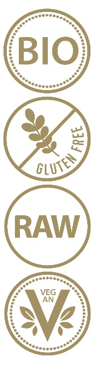 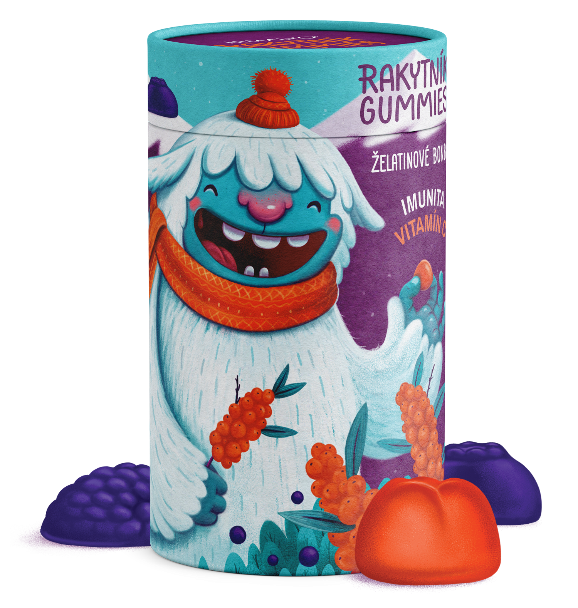 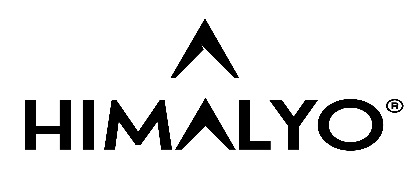 Krátký popis:
Zdravé mlsání z vysokohorských oblastí Himálají pro podporu imunity. S vysokým obsahem vitamínu C a dalších nutrientů.Popis produktu:
Zdravé mlsání z vysokohorských oblastí Himálají pro podporu imunity. S vysokým obsahem vitamínu C a dalších nutrientů. 
- doplněk stravy - 
Přírodní produkt z vysokohorských oblastí Himálají plný blahodárných extraktů z rakytníku a brusinky je vhodný i pro vegetariány, neboť neobsahuje živočišnou želatinu.
Vyvážený obsah vysoce koncentrovaných extraktů z rakytníku tibetského a brusinky má mnoho benefitů pro lidský organismus:Podporuje správnou funkci imunitního systémuMá pozitivní vliv na zdraví srdce a kardiovaskulární systémMá antioxidační účinky a působí příznivě na celkový stav organismuPřispívá ke snížení míry únavy a vyčerpáníPodporuje správnou funkci tráveníDoporučené dávkování: dospělí - 2 bonbony 2x denně, děti od 3 let - 1 bonbon 2x denně
Upozornění: Není určeno pro děti do 3 let. Doplňky stravy nejsou určeny jako náhrada pestré a vyvážené stravy. Nepřekračujte doporučené denní dávkování! Uchovávejte v suchu, mimo dosah přímého slunečního záření, při teplotě 10-25 °C.
Celková hmotnost: 140 g/2x 30 ks bonbonůSložení:
1 ks rakytníkový bonbon (3g): extrakt z plodu rakytníku tibetského (Hippophae tibetana) 150 mg, vitamin C - kyselina L-askorbová (95 mg, tj. 118,7 % RHP*); 1 ks rakytníkový bonbon (2g): extrakt ze semene rakytníku tibetského (Hippophae tibetana) 85 mg; 1 ks brusinkový bonbon (2g): extrakt z plodu brusnice brusinky (Vaccinium vitis-idaea) 50 mg; ostatní ingredience: sladový sirup, cukr, glukóza, emulgátor: pektin, regulátor kyselosti: citronan sodný a kyselina citronová, kokosový olej.
*RHP – referenční hodnota příjmuKategorie:
Imunita, imunita pro děti, multivitamíny pro děti, přírodní zdroj vitamínu C, podpora zdraví srdce, antioxidant, podpora hojení, přírodní stimulant, přírodní antidepresivum, podpora zdraví pleti, superpotravina, veganČlánky:
- Článek_RAKYTNÍK_Imunita
- Článek_RAKYTNÍK_Oranžový podzim
- Článek_RAKYTNÍK_podzim_imunita
- Článek_RAKYTNÍK_tibetský
- Článek_RAKYTNÍK_tibetský_imunitaBenefity:Rakytník tibetský se obecně řadí mezi superpotraviny. Jejich definice není pevně stanovena, ale obecně jsou chápány jako výživově bohaté potraviny plné vitamínů, minerálů, vlákniny, antioxidantů a živin rostlinného původu.Původní odrůda rakytníku je po tisíce let využívána v ajurvédské a tibetské medicíně a je často nazývána rostlinou budoucnosti. Plody rakytníku se v himálajských oblastech hojně užívaly zejména na podporu imunity, pro správné trávení a na potlačení pocitu únavy a vyčerpání.Moderní medicína začíná tuto blahodárnou rostlinu stále více využívat, neboť rakytník přispívá k podpoře činnosti imunitního systému. Pravidelné užívání rakytníku přispívá, mimo jiné, k normální funkci pokožky, kardiovaskulárního systému a trávení.Rozdíl oproti běžně dostupným produktům:
Laboratorní rozbor zaměřený na obsah vitamínu C v extraktu z tibetského rakytníku a v konkurenčním produktu vyráběném z české produkce rakytníku vykázal následující: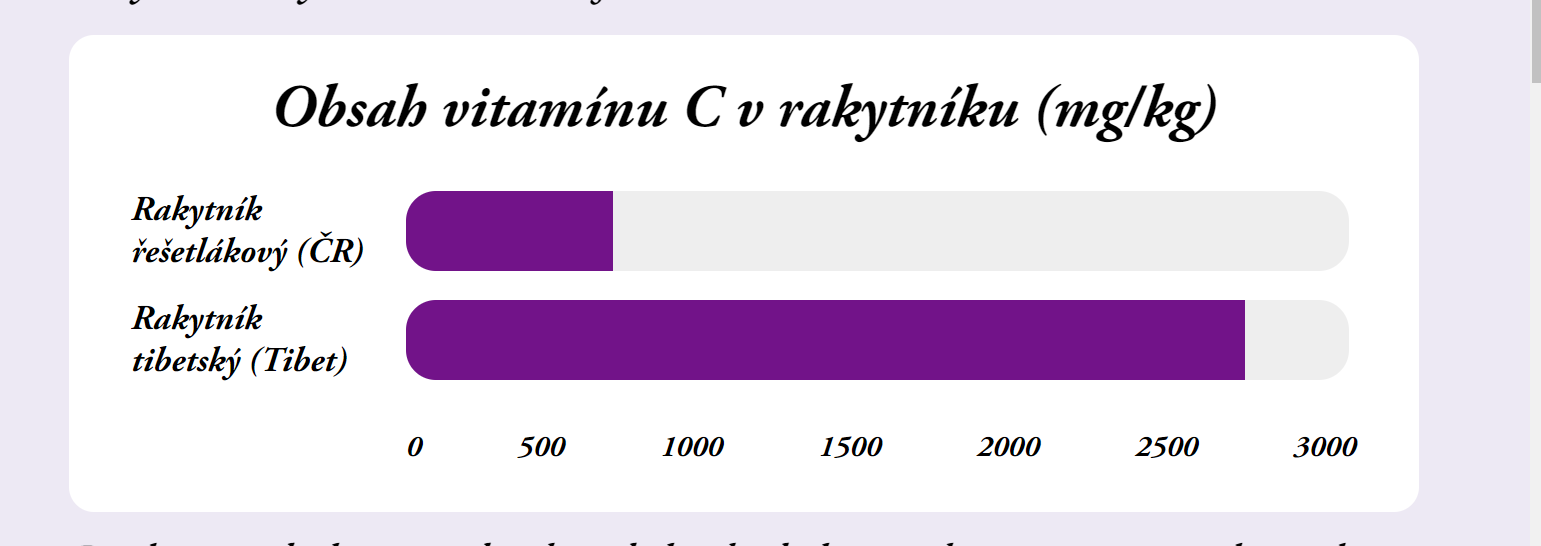 Prokázán byl vyšší obsah i dalších důležitých nutrientů rakytníku tibetského v porovnání s rakytníkem řešetlákovým sklízeným v České republice a celé Evropě: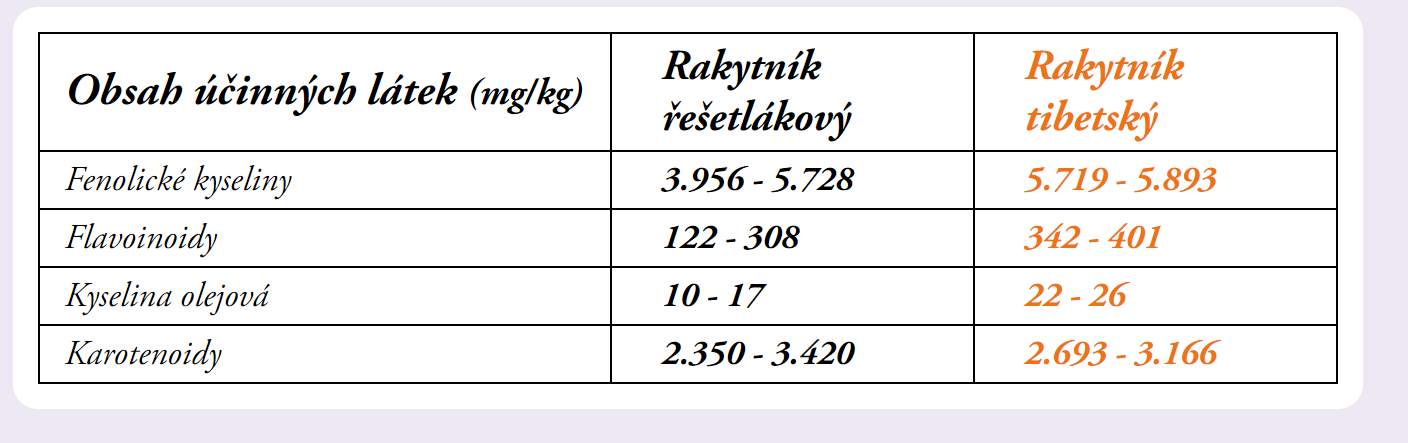 Cílová skupina zákazníků:
Matky 25-45 letTarget distribution:
Online lékárny, kamenné lékárny, eshopy se zdravou výživou, bio obchody, drogerie – doplňky stravy.Main competitor:
Terezia - Rakytníček, Marťánci, Vibovit, Preventan JuniorHlavní claimy pro online marketing:
Vitamíny pro silnou imunitu vašich dětí Přírodní podpora imunityPřírodní veganské bonbony s rakytníkem a vysokým obsahem Vitamínu C